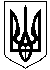 СМОЛІНСЬКА СЕЛИЩНА РАДАНОВОУКРАЇНСЬКОГО РАЙОНУ КІРОВОГРАДСЬКОЇ ОБЛАСТІВИКОНАВЧИЙ КОМІТЕТРІШЕННЯ05 травня 2022 року							№ 73Про затвердження Положенняпро сектор з надання соціальнихпослуг населенню Відповідно статей 34, 40 Закону України «Про місцеве самоврядування в Україні», рішення Смолінської селищної ради від 08.10.2021 року №198,В И Р І Ш И В:Затвердити Положення про сектор з надання соціальних послуг населенню відділу соціального захисту, соціального забезпечення та охорони здоров’я Смолінської селищної ради (додається).Контроль за виконанням цього рішення покласти на начальника відділу соціального захисту, соціального забезпечення та охорони здоров’я Смолінської селищної ради Надєйкіну Л.М.Селищний голова 								Микола МАЗУРА 